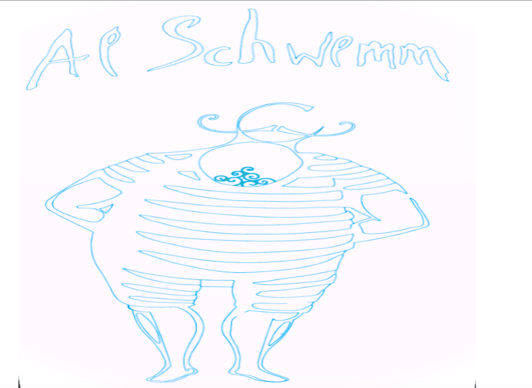 LIVRAISON  A DOMICILE                                                            Restaurant Al Schwemm / Dikkricher Stuff.                                                   tel.   27766465DE 11H30 – 14H00ET DE 18H00 – 22H00LES PIZZASMARGUERITTA (tomate et fromage)                                                                                      9.20€SALAMI (tomate, mozzarelle, salami doux)                                                                            11.80€PIZZAIOLLA (tomate, mozzarelle, jambon, champignons, anchois, câpre, olive                      11.80€JAMBON CHAMPIGNONS (tomate, mozzarelle, jambon, champignons                                  12.20€THON (tomato, mozzarella, thon, oignons, olive)                                                                    13.00€DIAVOLA (tomate, mozzarelle, salami piquant)                                                                      13.20€CALZONE (tomate, mozzarelle, jambon, champignons et œuf                                                13.50€CALZONE SPECIAL (tomate, mozzarelle, jambon, champignons, gorgonzola,                                                                   Salami piquant, anchois)                                      14.20€CALZONE MAISON (crème épaisse, jambon, champignons, salami piquant,                                                                  Oignons, saumon)                                                  14.90€4SAISONS (tomate, mozzarelle, jambon, champignons, salami, artichaut,                                                                 Olive, anchois et câpre                                          14.80€LES TARTES FLAMBEESLA CLASSIQUE (crème épaisse, oignons, lardons.)                                                                  9.50€HAWAI (crème épaisse, oignons, crevettes, ananas, kiwi.)                                                     10.90€ITALIENNE (crème épaisse, oignons, jambon cru, mozzarella, roquette, parmesan et fromage.)                   12.50€ROMANA (crème épaisse, oignons, anchois, câpre, olive, mozzarella.)                                     11.50€JAMBON ET CHAMPIGNONS (crème épaisse, oignons, jambon, champignons, mozzarella.)                    11.50€DIAVOLA (crème épaisse, oignons, chorizo, mozzarella.)                                                        11.80€4FROMAGE (crème épaisse, oignons, fromage raclette, chèvre, parmesan, mozzarella.)         11.80€ROYAL (crème épaisse, oignons, champignons, jambon cru, mozzarella.)                                 12.00€THON (crème épaisse, oignons, thon, olive, mozzarella.)                                                        12.50€VÈGETARIENNE (crème épaisse, oignons, champignons, poivrons, tomate, ail, mozzarella.)                        12.50€MARE ET MONTI (crème épaisse, oignons, champignons, ail, crevettes, saumon fumé, mozzarella.)             13.50€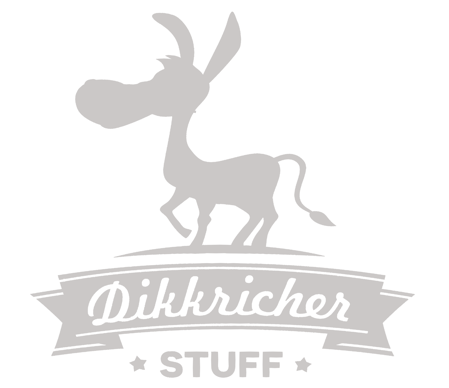 LIVRAISON  A DOMICILERestaurant Al Schwemm / Dikkricher Stufftel.   27766465DE 11H30 – 14H00ET DE 18H00 – 22H00KNIDDELEN-- Kniddel Speckzoos                                                                                 12.50€-- Kniddel Vegetaresch                                                                              12.50€-- Kniddel gratinée                                                                                     12.70€-- Kniddel Bolognaise                                                                                 14.50€-- Kniddel Saumon fumé                                                                             16.80€-- Kniddel Wäinzoosiss   an Moschterzooss                                                16.80€LES PÂTES PENNE / TORTELINNI / LINGUINI SAUCE AUX CHOIX -- Carbonara                                                                                              14.80€-- Bolognaise                                                                                              13.50€-- Crème et jambon gratinée                                                                      13.80€-- Vegetaresch                                                                                          12.50€-- Saumon fumé                                                                                         16.80€VIANDES-- Cordon-bleu panée crème champignons         (frites et salade).             23.50€-- Escalope de veau crème champignons           (frites et salade).             22.50€-- bouchée à la reine                                        (frites et salade).              18.50€-- Duo de jambon.                                            (frites et salade).              17.80€-- jambon et melon                                           (frites et salade).              18.80€